Publicado en Valencia el 27/07/2017 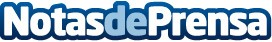 Dr. Moltó: Ecografía y simulación 3D aplicadas a la medicina y cirugía estéticaLa ecografía se trata de una herramienta ideal para el tratamiento y el control de las pacientes que se someten una intervención quirúrgica. El uso de la tecnología 3D permiten recrear el cuerpo de la paciente mostrando el antes y el después de la cirugía
Datos de contacto:Dr. Roberto Moltó963285081Nota de prensa publicada en: https://www.notasdeprensa.es/dr-molto-ecografia-y-simulacion-3d-aplicadas-a_1 Categorias: Medicina Valencia Servicios médicos http://www.notasdeprensa.es